İlk dört soruyu haritaya göre cevaplayınız .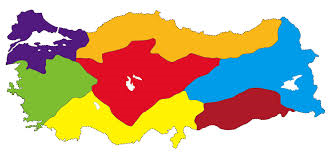 1-Aşağıdakilerden hangi eşleşme doğrudur? 1 numara Karadeniz Bölgesi 5 numara Güney Anadolu Bölgesi3 numara Akdeniz Bölgesi7 numara  Akdeniz Bölgesi2-Yukarıda  anlatılan bölge hangi  bölgedir ?Marmara  BölgesiDoğu Anadolu BölgesiEge BölgesiAkdeniz Bölgesi3-Geniş ovaları ve platolarıyla dikkat çeken ,en çok tahıl üretilen bölgemiz kaç numaralı bölgedir?4  5314-Bölgeler ve öne çıkan geçim kaynakları hangi eşleşmede doğrudur ?1-sanayi   7-sanayi   5-tarım1-sanayi   7-turizm    5-hayvancılık1-tarım     7-turizm           5-sanayi1-turizm    7-hayvancılık   5-sanayi5-Otlaklıkları  ve çayırları bol,yüksek yerlerde………gelişmiştir. Cümlesine  noktalı yere ne gelmelidir?a)Sanayi           b)tarım     c)hayvancılık   d)balıkçılık6-Girişimci bir kişide  aşağıdakilerden hangisi olması beklenmez ?
a)  kendine güvenir             b)karalı ve azimlic)sabit fikirlidir                     d)gözlemci7-İsraf etmekten kaçınmakAile bütçesine katkıda bulunmakPara harcamaktan kaçınmakİşsizliği yok etmek8-Hangi bölgede pamuk tarlasında çalışan birine rastlama ihtimali daha fazladır?Marmara BölgesiGüneydoğu Anadolu BölgesiDoğu Anadolu BölgesiEge Bölgesi9-10-Bölgelerdeki gelir alanlarının dağılımınde ne etkili olmamıştır ?a)İklim    b)  toplumun isteği  c)arazi şekilleri  d)konum11-Teknolojinin gelişmesi  herkese yararları olduğu gibi zararlarıda vardır zararlarına DÖRT örnek yazınız.1………………………………………………………………………2……………………………………………………………………….3………………………………………………………………………4……………………………………………………………………..12- Aşağıdaki eşleşmeleri yapınız.(HER BİRİ 5 PUAN)A-NEWTON                           B-GALİLEOC-THOMAS EDİSOND-EİNSTEİN13-AŞAĞIDAKİ BOŞLUKLARI  DOLDURUNUZ (her boşluk 2 puan )Değirmen , bisiklet ,araba gibi icatların bulunmasnda……………………etkili olmuştur.Bilim insanlarının en önemli özellikleri …………………  , ………………….. , …………………olmalarıdırÇöplerin doğaya atılması sonucu …………...kirliliği oluşur Atatürk …………………..  çok önem vermiş ve ‘’HAYATTA EN HAKİKİ MÜRŞİT…..……….dir ……………DİR’’ demiştirİletişim ………………….ningelişmesiyle  daha çok gelişmiştirRadyum ve polonyum maddelerini …………………………………….bulmuştur14-Atatürk yaptığı hangi çalışma ile çiftçilere örnek olmuştur ?ATATÜRK ORMAN ÇİFTLİĞİŞAPKA İNKILABIGEOMETRİ KİTABIHARF İNKILABIBAŞARILAR…